March 2023MondayMondayTuesdayTuesdayWednesdayThursdayFridaySaturdayDaily ActivitiesWorld compliment Day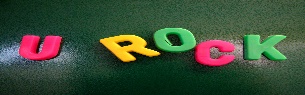 Senior Expo 2. Dr. Seuss’s Birthday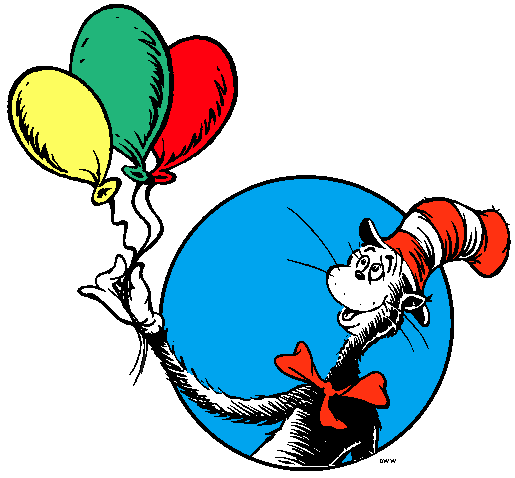 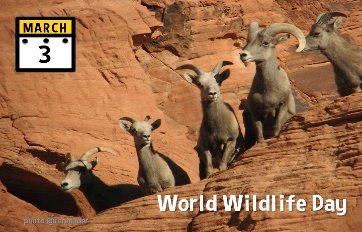 4. Play Outside Day 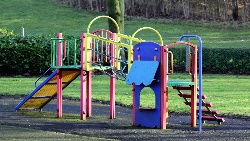 6:00-9:00amArrivals and personal care/ Devotion/ Current Events7:30-9:30amBreakfast/ Morning Snacks6. Fun 
facts about Names 
Day 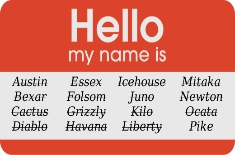 6. Fun 
facts about Names 
Day 7. National Cereal Day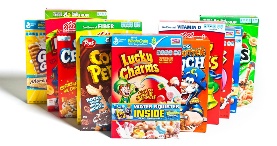 7. National Cereal Day8. Grammar Day 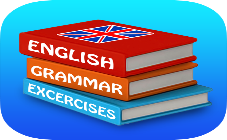 Dance9. Plant a Flower Day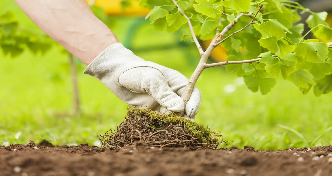 10. Day of Awesomeness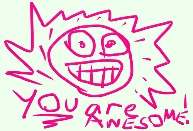 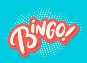 11. National Dream Day 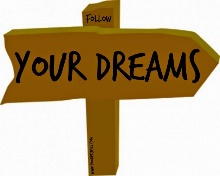 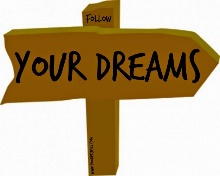 9:45-10:30Chair aerobics/ Morning Walk10:30-12:00Morning Craft/ Activity13.  National Jewel Day 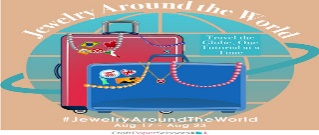 13.  National Jewel Day 14.  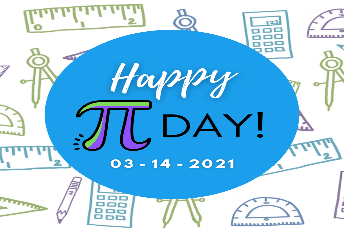 14.  15. Shoe the world day 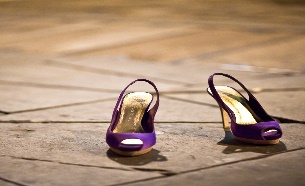 Dance16. National Panda Day 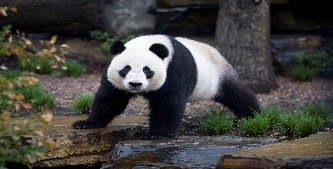 17. St Patrick’s Day 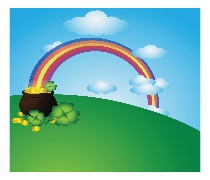 18. National Quilting Day 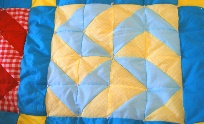 12:00-1:00 Lunch (see menu)1:15-2:00Rest time,weekly medical checks, Afternoon Walk20. First Day of Spring 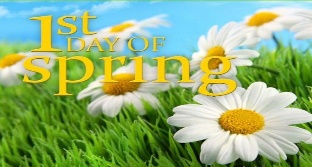 20. First Day of Spring 21. International Day of Forests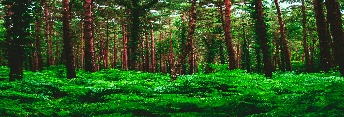 21. International Day of Forests22. World Water Day 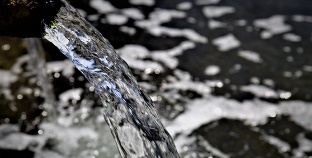 Dance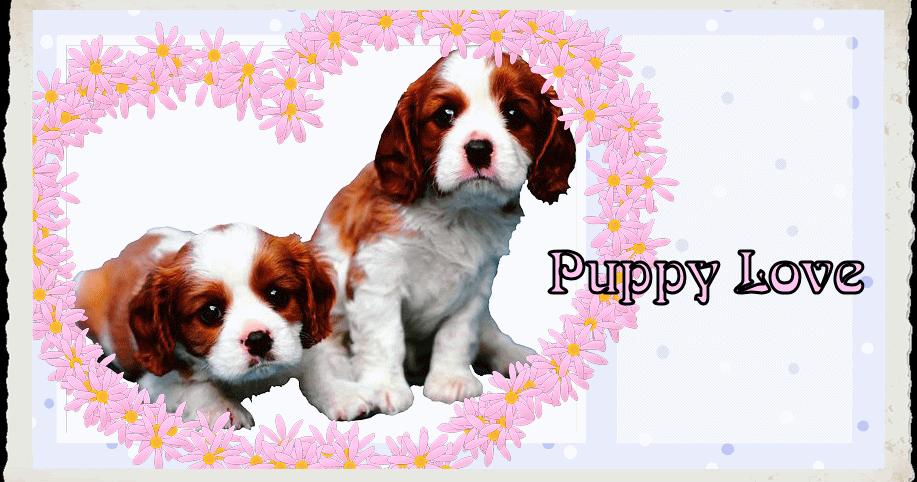 23. Puppy Day 24. Goof Off Day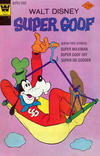 25. Tolkien Reading day 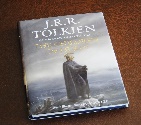 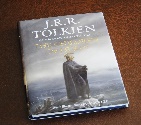 2:00-3:00pm afternoon activity (See Calendar)Nail care and Massage3:00-4:00 Afternoon Snack/ Rest27. World Theater Day 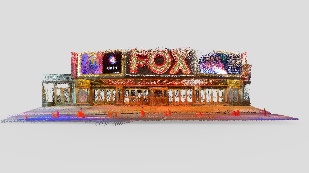 27. World Theater Day 28. Make up your own Holiday 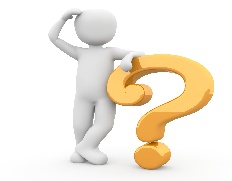 28. Make up your own Holiday 29. Earth Hour 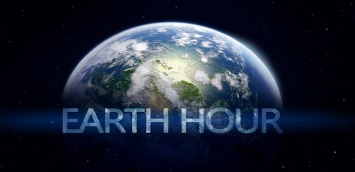 30. Walk in the Park Day 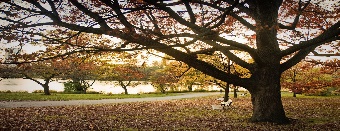 31. Eiffel tower Day 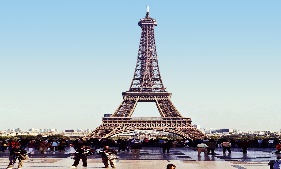 4:00-6:30Choice of activity/ DepartureC